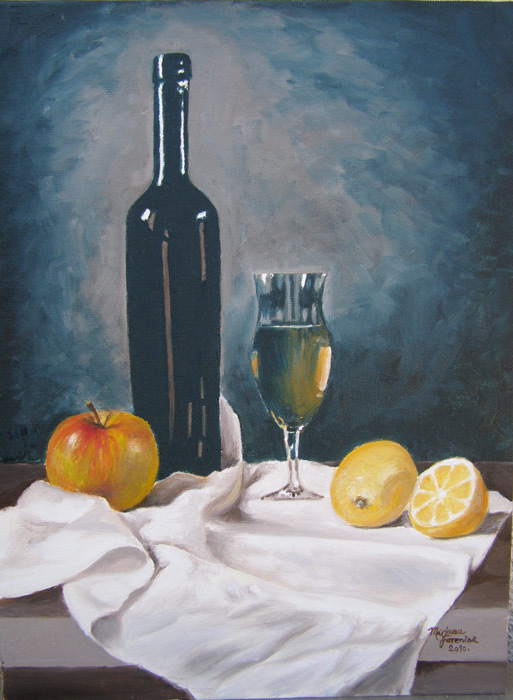 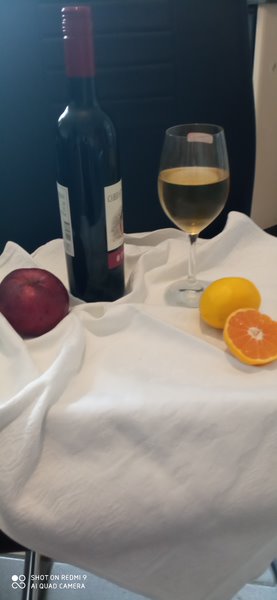 Renato Tomić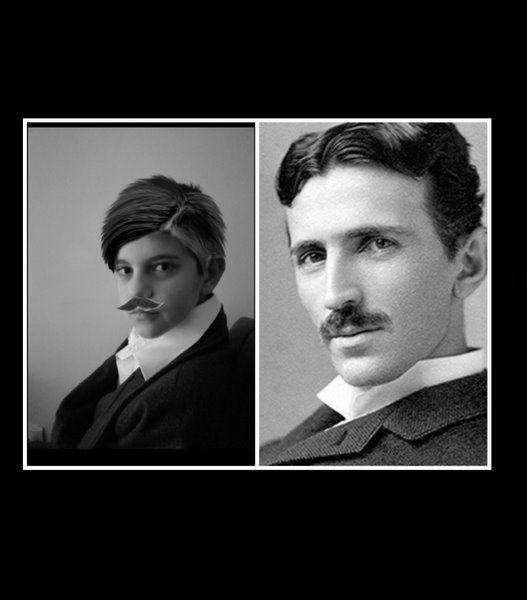 Ivano Pipalović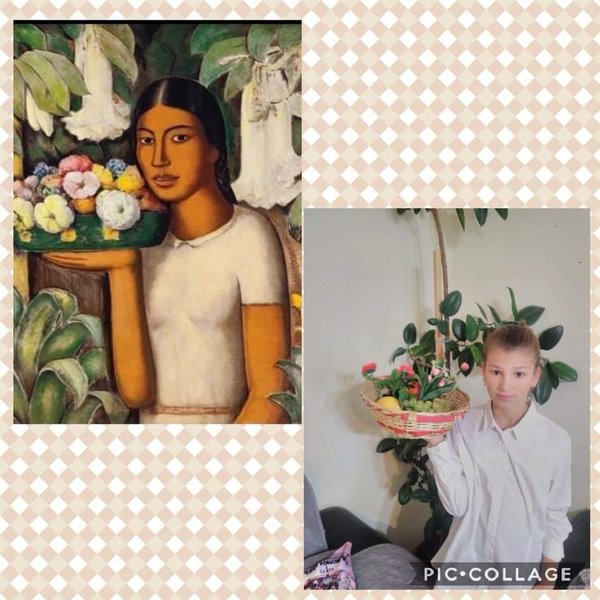 Maja Jekić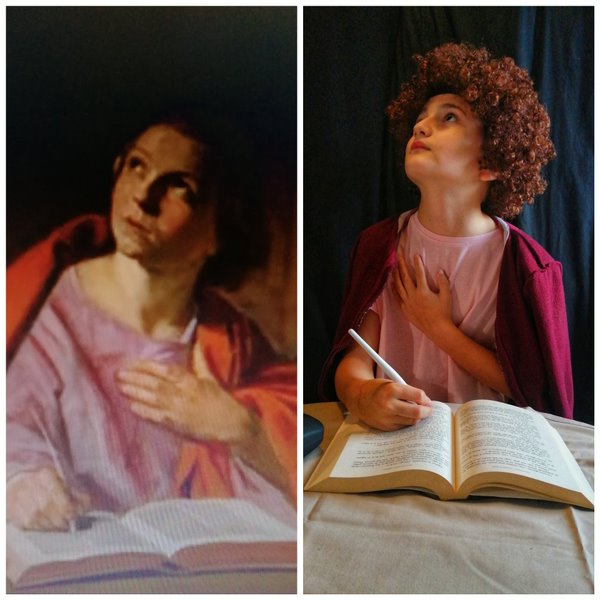 Zoran Radmanović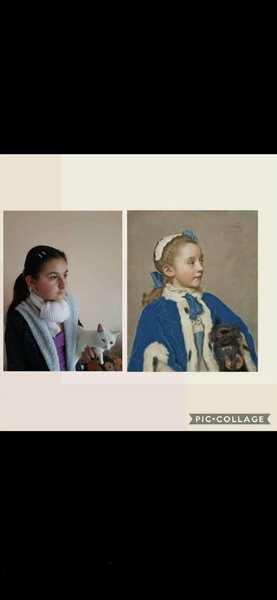 Lana Šteković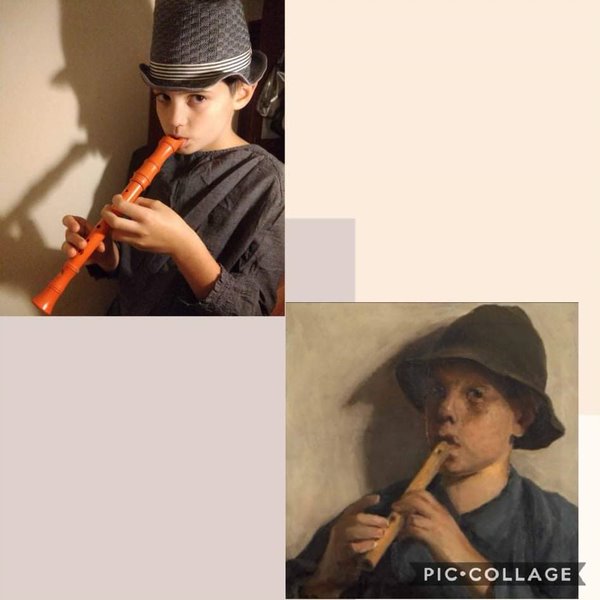 David Kolić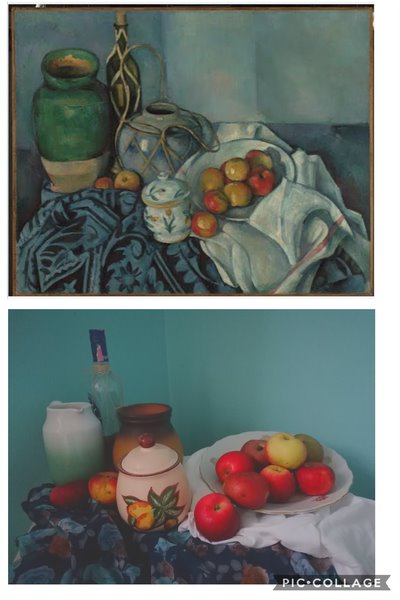 Sebastijan Rajšić